Муниципальное бюджетное  учреждениедополнительного образования«Станция юных натуралистов им.Ф.Г. Кисриева»с.Ахты2022 годИнформационная картаПОЯСНИТЕЛЬНАЯ ЗАПИСКАПрограмма составлена в соответствии со следующими нормативными документами:Федеральный закон «Об образовании в Российской Федерации» от 29.12.2012 г. № 273-ФЗ (ст.13,16,17);приказ Министерства образования и науки Российской Федерации от 23.08.2017 г. № 816 «Об утверждении порядка применения организациями, осуществляющими образовательную деятельность, электронного обучения, дистанционных образовательных технологий при реализации образовательных программ»;Концепция развития дополнительного образования детей (распоряжение правительства Российской Федерации от 04.09.2014 г. № 1726-р);приказ Министерства Просвещения Российской Федерации № 103 от 17 марта 2020 года «Об утверждении временного порядка сопровождения реализации образовательных программ начального общего, основного общего, среднего общего образования, образовательных программ среднего профессионального образования и дополнительных общеобразовательных программ с применением электронного обучения и дистанционных образовательных технологий»;приказ Министерства Просвещения Российской Федерации №104 от 17 марта 2020 года «Об организации образовательной деятельности в организациях, реализующих образовательные программы начального общего, основного общего и среднего общего образования, образовательные программы среднего профессионального образования, соответствующего дополнительного профессионального образования и дополнительные общеобразовательные программы, в условиях распространения новой коронавирусной инфекции на территории Российской Федерации»;письмо Министерства Просвещения Российской Федерации 1Д-39/04 от 19 марта 2020 года «О Методических рекомендациях по реализации образовательных программ начального общего, основного общего, среднего общего образования, образовательных программ СПО и дополнительных общеобразовательных программ с применением электронного обучения и дистанционных образовательных технологий»;письмо Министерства Просвещения Российской Федерации от 07.05.2020 г. № ВБ-976/04 «О реализации курсов внеурочной деятельности, программ воспитания и социализации, дополнительных общеразвивающих программ с использованием дистанционных образовательных технологий».В период временных ограничений, связанных с эпидемиологической ситуацией, сохраняется необходимость продолжения работы образовательных организаций по осуществлению занятости детей.Данная программа разработана с целью организации занятости обучающихся в летний период с применением дистанционных образовательных технологий. Более того, программа может быть также реализована и в очной форме, если эпидемиологическая ситуация стабилизируется. Лето – это время увлекательного отдыха, интересных активностей, новых знакомств и общения с друзьями. При организации летнего оздоровительного отдыха в программе учитываются возрастные физиологические и психологические особенности детей и подростков, специфика взаимодействия как в дистанционном формате, так и в очной форме.Направленность программыПрограмма ориентирована на техническую, художественную и социально-педагогическую направленность.Новизна программыНовизна программы заключается в интеграции деятельности технической, художественной и социально-педагогической направленностей с комплексом досуговых и профилактических мероприятий. Содержание образовательного и воспитательного процессов в ходе реализации программы включает как дистанционную форму, так и очную. Педагогическая целесообразность программыПедагогическая целесообразность программы объясняется ее направленностью на развитие мотивации личности ребенка к познанию, раскрытие его способности к творчеству, находить варианты решения стоящих перед ним задач, прогнозировать возможные ситуации и получать желаемый результат. Содержание программы строится с учётом возрастных и психологических особенностей и возможностей детей. Актуальность программыАктуальность программы заключается в том, что одной из проблем современной жизни является занятость детей в каникулярное время. Организация досуга — традиционное направление деятельности учреждений дополнительного образования. Пристальное внимание к сфере досуга обусловлено стремлением наполнить свободное время ребенка видами и формами занятий, которые оказывали бы позитивное влияние на его индивидуальность, снижали вероятность вовлечения в асоциальные группировки, препятствовали развитию вредных и опасных привычек и наклонностей.Цель и задачи программыЦель: создание благоприятных условий для полноценного отдыха, оздоровления детей, развития творческого и интеллектуального потенциала личности ребенка, ее индивидуальных способностей и дарований, творческой активности с учетом собственных интересов, наклонностей и возможностей.Задачи программы:создание условий для организованного отдыха детей;приобщение   к творческим видам   деятельности, развитие творческого мышления;профилактика безнадзорности и правонарушений несовершеннолетних;формирование у воспитанников навыков в области безопасного поведения;формирование навыков общения и толерантности.Адресат программыПрограмма летней площадки рассчитана на разновозрастные группы детей, от 7 до 14 лет. При комплектовании особое внимание уделяется детям, находящимся в трудной жизненной ситуации, детям из малообеспеченных, неполных семей. Механизм формирования состава осуществляется на основании заявления путем активного информирования. Объем программыПрограмма летней площадки – краткосрочная, рассчитана на летний период: июнь, июль, август (3 месяца).Концептуальные подходыМетодическое проектирование программы опирается на признанные достижения современной отечественной и зарубежной педагогики. При создании концепции программы использовались следующие идеи: первичности личности по отношению к обществу (А. Маслоу, Д. Грин. К. Роджерс, Б. Ананьев); опоры на базовые потребности ребёнка (В. Сухомлинский, Ш. Амонашвили); развития личности в процессе воспитания (В. Бехтерев, И. Блонский, Л. Выготский); совместной деятельности взрослых и детей в процессе воспитания (В. Сухомлинский, А.С. Макаренко).Деятельность по программе строится с учетом следующих дидактических принципов:Личностный подход в воспитании: признание личности обучающегося высшей социальной ценностью, уважение уникальности и своеобразие каждого ребенка.Гуманизация межличностных отношений: уважительное отношение между педагогом и ребёнком, терпимость к мнению детей, создание ситуации успеха.Деятельностный подход в воспитании: организация жизнедеятельности летней площадки как основы воспитательного процесса.Дифференциация в воспитании: отбор содержания, форм и методов воспитания в соответствии с индивидуально-психологическими особенностями детей, создание возможности переключения с одного вида деятельности на другой в рамках смены (дня), взаимосвязь всех мероприятий в рамках тематики дня, активное участие детей во всех видах деятельности.Принцип сотрудничества: результатом деятельности воспитательного процесса является сотрудничество ребенка и взрослого, которое позволяет обучающемуся почувствовать себя творческой личностью.Принцип демократичности: участие всех детей в программе развития творческих способностей.Принцип творческой индивидуальности: творческая индивидуальность - это характеристика личности, которая в самой полной мере реализует, развивает свой творческий потенциал.Программа предполагает, что ребёнок каждый день должен делать для себя открытие:открытие в себе и своей личности,открытие в образовательной области,открытие в своих друзьях.Особенности реализации программы в дистанционной формеДистанционный режим взаимодействия имеет ряд своих особенностей: удаленность, опосредованность общения, добровольность (участник в любой момент может выйти из онлайн-общения), ограниченность сенсорного опыта и способов эмоционального выражения, необходимость высокого уровня самоконтроля и мотивированности участников. Поэтому в процессе реализации программы в такой форме педагоги уделяют значительное внимание системе обратной связи, удобной и комфортной для всех: чаты и онлайн- конференции для непосредственного общения и видео, фото, аудио запись результатов заданий. В работе с детьми младшего школьного возраста педагоги используют мотивационные стимулы, которые позволяют ребенку осознать свою личную успешность. К примеру, соревновательные игры с набором баллов, многоуровневые задания (чтобы каждый участник мог быть успешным), присвоение различных званий («самый быстрый», «самый веселый», «самый оригинальный» и др.).В программе определены условия успешности онлайн-занятий для младших школьников:четкие и понятные правила и инструкции для самостоятельного выполнения;система самоконтроля (баллы, смайлики, цветовые жетоны);понятные и прозрачные критерии оценки успешности;личная включенность педагога в общение как с ребёнком отдельно, так и с группой в целом (записи обращений и слов поддержки).формирование групповой принадлежности (название, девиз, значки участникам на аватарку, коллективный портрет, монтаж видео и фотоколлаж работ).- поддержка мотивации, например, «По окончании задания вас ждет сюрприз»;- чередование видов активности (проблемные ситуации, квесты, загадки, рисунки, игры-путешествия, физминутки и др.). В работе с детьми подросткового возраста проводятся мероприятия, направленные на командообразование с целью сплочения дистанционной группы, моделируются ситуации командного взаимодействия, что обогащает эмоциональные переживания участников, повышают эффективность взаимодействия между ними. Ощущение собственной значимости и ценности среди сверстников для подростка является ведущей потребностью. С этой целью в программе запланированы квесты, челленджи, коммуникативные игры.В программе определены условия успешности онлайн-занятий для подростков. Для эффективной организации дистанционного формата с подростками важно:договориться о совместных правилах коммуникации и неукоснительно им следовать всем участникам;предоставить возможность самоорганизации от планирования до стадии контроля (выбор направленности и темы занятий, уровня сложности, темпа выполнения);привлекать подростков к определенным видам деятельности на общее благо – собрать ответы членов команды, записать музыку, подготовить материал к заданиям по определенной теме, сделать коллаж и т.п. использовать такие формы, как мозговой штурм, аукцион идей;предлагать темы для исследования и обсуждения.С учетом того, что реализация программы с применением дистанционных образовательных технологий предполагает высокую долю взаимодействия ребенка с техническими средствами обучения (компьютер, мобильные устройства и т.д.) в программе предусмотрена продолжительность видов деятельности с привлечением подобных средств:- для обучающихся 1-2 классов не более 20 минут, - 3-4 классов – не более 25 минут, - 5-6 классов – не более 30 минут, - для обучающихся 7-11 классов – 35 минут одномоментно. Чтобы не допустить перегрузки детей в программе не предусмотрено просмотра длительных видеолекций, выполнения объемных заданий.В качестве профилактики утомляемости и перегрузки воспитанников в планы проведения мероприятий включены физкультминутки, физкультурные паузы, спортивные разминки, зарядку для глаз и т.д. Для младшего и среднего школьного возраста используется игровая форма подобной профилактики.При разработке программы учитывался и режим дня участников. Под режимом понимается обоснованный распорядок жизни, предусматривающий рациональное распределение времени и последовательность различных видов деятельности и отдыха. Именно поэтому занятия по программе проходят в первой половине дня.Формы и методы реализации программыПрограмма предусматривает реализацию мероприятий как в дистанционной, так и в очной форме.Программа предусматривает различные методы и приемы работы:теоретическое обсуждение вопросов, практическое использование полученных знаний с использованием элементов игры;работа с наглядными пособиями и наглядным материалом;практические занятия по изготовлению поделок.Этапы и механизм реализации программы.I.	Подготовительный этап:–– опрос родителей на выявление пожеланий по организации деятельности;–– разработка программы, документации;–– подготовка методических материалов;–– подготовка материально-технической базы;–– проведение рекламной кампании.II.	Организационный этап:–– знакомство с детьми;–– знакомство с режимом работы летней площадки и ее правилами;–– анкетирование детей с целью выявления их интересов и мотивов;–– реализация программы;–– размещение информации на сайте.III.	Заключительный этап:–– подведение итогов работы летней площадки;–– размещение информации на сайте.Организация образовательного процессаПрограмма предусматривает обеспечение занятости детей и организации их свободного времени в летний период в дистанционном формате (в очном формате) по направлениям реализации следующих мероприятийных событий:образовательные интенсивы (занятия по краткосрочным дополнительным общеобразовательным общеразвивающим программам) Приложение 1;воспитательные мероприятия (Приложение 2).При этом режим организации установлен следующий: при дистанционной форме реализации программы – 2 академических часа (1 академический час – 30 минут) проводится занятие по краткосрочным дополнительным программам и 1 академический час отводится воспитательным мероприятиям. При очной форме реализации программы – 1 академический час (45 минут) провидится занятие по краткосрочным дополнительным программам и 1 академический час отводится воспитательным мероприятиям.Для оценки результатов реализации программы применяются следующие методы:-общелогические: контроль, самоконтроль, учёт, анализ и сравнение;-социологические: анкетирование (Приложение 3);-психологические: диагностика.Обеспечение реализации программыКадровое обеспечениеВ реализации программы предусмотрено участие всего коллектива  МБУДО «СЮН им Ф.Г. Кисриева»-директор  МБУДО «СЮН им Ф.Г. Кисриева»- обеспечивает функционирование летней площадки,-заместитель директора – контролирует всю работу в рамках реализации программы;-педагог-психолог – обеспечивает психолого-педагогическое сопровождение обучающихся в период работы летней площадки;-методист – составляет программу; создает необходимые условия для проведения работы по программе; контролирует проведение занятий и воспитательных мероприятий; контролирует выполнение педагогическими работниками должностных обязанностей;-педагоги дополнительного образования - организовывают работу с обучающимися в соответствии с программой, проводит инструктажи по технике безопасности, профилактике травматизма, предупреждению несчастных случаев; несут персональную ответственность за охрану жизни и здоровья детей во время проведения мероприятий;-обслуживающий персонал – обеспечивает соблюдение санитарно-гигиенических требований.Финансовое обеспечение.Финансирование реализации программы за счет средств местного бюджета.Материально-техническое обеспечение.Кабинеты технического и декоративно-прикладного творчества.Канцелярские принадлежности.Хозяйственный инвентарь.Компьютер с выходом в интернет, принтер, ксерокс, мультимедийный проектор.Методическое обеспечение.Программа летней площадки.Краткосрочные дополнительные общеобразовательные общеразвивающие программы.Сценарии досуговых мероприятий.Игротека: игры на знакомство, сплочение, подвижные игры, игры на свежем воздухе.Ожидаемые результатыОтсутствие за летний период 2022 года случаев правонарушения и травматизма среди обучающихся.Успешность реализации мероприятий программы через проявление детской инициативы и активности, заключающейся в: удовлетворенности интересов и потребностей обучающегося в саморазвитии, инициативности обучающегося, оцененной педагогам и сверстниками (выставки работ, анкетирование).Удовлетворённость деятельностью (результаты входных и итоговых анкет, педагогические совещания по итогам работы летней дневной площадки).Рост компетентности педагогов в реализации механизмов и технологий программы (Анализ на педагогическом совете деятельности и методической папки педагога).Отсутствие отрицательных отзывов от родителей по реализации программы (Анкета удовлетворенности родителей).Механизм отслеживания результатов.Опрос, анкетирование родителей.Анкетирование детей в организационный период с целью выявления их интересов, мотивов пребывания на летней площадке.Ежедневное отслеживание настроения обучающихся удовлетворенностью проведенными мероприятиями.Анкетирование детей в конце смены, позволяющее выявить оправдание ожиданий.Выставка работ, награждение обучающихся.                                                   Приложение 1Аннотации к дополнительным общеобразовательным общеразвивающим программамДополнительная общеобразовательная общеразвивающая программа «Моё творчество»Количество часов: 42 часаСрок реализации программы: июнь 2022 г. Программа имеет художественную направленность, способствующую творческому развитию и воспитанию обучающегося. Программа предполагает развитие у детей художественного вкуса и творческих способностей. Программа будет реализовываться с применением дистанционных образовательных технологий, которые дают обучающимся возможность получать качественные знания на месте своего проживания с учетом их индивидуальных особенностей и пожеланий. Программа «Мое творчество» дает возможность каждому обучающемуся реально открывать для себя волшебный мир декоративно-прикладного искусства, проявлять и реализовывать свои творческие способности.Дополнительная общеобразовательная общеразвивающая программа «Макет-мастер»Количество часов: 34 часаСрок реализации программы: июль 2022 г. Программа имеет техническую направленность. Работа по программе создает условия для самовыражения детей посредством знакомства с техникой оригами и практической деятельностью по созданию творческих работ. Программа дает ребёнку возможность реально, самостоятельно открывать для себя волшебный мир листа бумаги, превращать его в предметы живой и неживой природы, предметы быта; постигать структуру, свойства, наслаждаться палитрой цветовых гамм, сочетанием различных комбинаций, таким образом, активизируя воображение. Программа может быть реализована как в очной, так и в дистанционной форме.Дополнительная общеобразовательная общеразвивающая программа «Безопасная страна»Количество часов: 34 часа.Срок реализации программы: июль 2022 г.Программа социально-педагогической направленности. Она призвана не только организовать летний отдых детей, но и вовлечь обучающихся в деятельность по профилактике детского дорожного травматизма. Программа может быть реализована как в очной, так и в дистанционной форме.Дополнительная общеобразовательная общеразвивающая программа «Внимание дети»Количество часов: 12 часов.Срок реализации программы: август 2022 г.Программа социально-педагогической направленности. Она призвана не только организовать летний отдых детей, но и вовлечь обучающихся в деятельность по профилактике детского дорожного травматизма. Программа может быть реализована как в очной, так и в дистанционной форме.Приложение 2План воспитательной работыИюнь 2022 г.Июль 2022 г.Август 2022 г.Приложение 3Анкета для детей (входная) Начало работы летней площадки. Выяснение пожеланий и предпочтений, первичное выяснение психологического климата в детском коллективе1.  Что ты ожидаешь от пребывания на летней площадке:- найти новых друзей;- развлечься;- укрепить здоровье;- хочу приобрести новые знания;- хочу заниматься творчеством: рукоделием, делать роботов, делать машины, самолеты.2.  В свободное время хотел(а):- только общаться с друзьями;- только отдыхать;-  только заниматься в творческих объединениях (кружках);- все перечисленное.Анкета для детей (выходная) Впечатления и пожелания детей о прошедшей смене:1. Что понравилось на летней площадке?- понравилось всё;- общаться с друзьями;- занятия в объединениях;- интересно проводили время – играли, танцевали, пели.2. Во время пребывания на летней площадке чаще всего, какое было твое эмоциональное состояние:-  испытывал (а) радость и удовлетворённость собой и тем, что мы делаем;-  уныние, неуверенность в себе.Методика «ВЫБОР»Детям предлагается прослушать утверждение и оценить степень согласия с их содержанием по следующей шкале:4 – совершенно согласен3 – согласен2 – трудно сказать1 – не согласен0 – совершенно не согласен1. Я жду наступления нового дня на площадке с радостью.2. На площадке у меня обычно хорошее настроение.3. У нас хороший педагог.4. Ко всем взрослым в нашей площадке можно обратиться за советом и помощью в любое время.5. У меня есть любимый взрослый.6. Я всегда могу свободно высказывать своё мнение.7. У меня есть любимые занятия.8. Когда смена закончится, я буду скучать по нашей площадке.Обработка полученных данных.Показателем удовлетворённости детей (У) является частное от деления общей суммы баллов всех ответов на общее количество ответов.У = общая сумма баллов / общее количество ответовЕсли У больше 3, то можно констатировать высокую степень удовлетворённости, если же У больше 2, но меньше 3, то это свидетельствует о средней и низкой степени удовлетворённости детей.Анкета для детейРебята, просим вас ответить на вопросы, связанные с работой летней площадки в дистанционной форме.Удобно ли вам заниматься в дистанционном режиме:а. да, удобно, всё нравитсяб. да, удобно, но сложнов. нет, не удобноКак вы адаптировались к занятиям в дистанционной форме:а. отличноб. удовлетворительнов. плохо3. Как вы оцениваете работу педагогов в рамках летней площадки:а. отлично, всё понятно и интересноб. хорошо, но хотелось бы больше дополнительного материалав. удовлетворительно, но материал не дал ничего новогог. неудовлетворительно, материал остался непонятным и невыполнимым4. Удовлетворены ли вы занятиями в дистанционной форме:а. полностью удовлетвореныб. частично удовлетвореныв. не удовлетвореныАнкета для родителей         Уважаемые родители! Просим Вас пройти анкетирование по дистанционной форме проведения летней площадки в МБУДО «СЮН им Ф.Г. Кисриева»Оцените вашу удовлетворенность работой летней площадки в дистанционной форме:а. полностью удовлетвореныб. частично удовлетвореныв. не удовлетворены2. Как вы оцениваете работу педагогов в рамках летней площадки:а. отлично, всё понятно и интересноб. хорошо, но хотелось бы больше дополнительного материалав. удовлетворительно, но материал не дал ничего новогог. неудовлетворительно, материал остался непонятным и невыполнимым3. Оцените уровень культуры общения и взаимопонимания с педагогами:а. высокийб. среднийв. низкийАнкета для родителейСчитаете ли Вы, что пребывание вашего ребенка на летней площадке принесло ему пользу:а. большуюб. небольшуюв. возможноКак относился ваш ребенок к посещению летней площадки:а. посещал с удовольствиемб. особой радости не испытывалв. посещал по вашей просьбеПонравились ли Вам педагоги:а. даб. нет (указать причину)Оцените вашу удовлетворенность работой летней площадки:а. полностью удовлетвореныб. частично удовлетвореныв. не удовлетвореныСписок литературы «Воспитательная деятельность педагога», под ред. В.А.Сластенина и И.А.Колесниковой, Москва: - Издательский центр «Академия» 2007 г.И.В. Лавровская «Изучение личности». - Киров, 2009 г.Ушева Т.Ф. Формирование и мониторинг рефлексивных умений учащихся: Методическое пособие. – Красноярск, 2007Ресурсное обеспечение.«Открытый урок в начальной школе» - www.4stupeni.ru/video/75-otkrytyjj-urok-v-nachalnojj-shkole.html ;«Открытый мир» - http://www.openworld.ru;Электронные версии газеты «Начальная  школа» Издательского дома «Первое сентября» -http://nsc.1september.ru;Детский портал «Солнышко» - http://www.solnyshko.ee;Список интернет-ресурсов.http://kidschemistry.ru/category/pohimichimhttp://www.sev-chem.narod.ru/opyt.htm http://kvaziplazmoid.narod.ru/praktika/   http://www.edu.yar.ru/russian/cources/chem/op/op1.html http://znamus.ru/page/etertainingchemistry  http://www.alhimikov.net/op/Page-1.html https://summercamp.ru/Электронная_библиотека_%28Методички%29 «УТВЕРЖДАЮ»                                                                                          Директор МБУДО «СЮН им Ф.Г. Кисриева» _____________ М.Н. Гаджиева Приказ №___ от «___» 2022 г.1Наименование субъекта РФРостовская область2Полное наименование организации.Муниципальное бюджетное  учреждениедополнительного образования«Станция юных натуралистов им.Ф.Г. Кисриева»4Полное наименование программыПрограмма летней площадки «ЛЕТО-2022».5Целевая группа (возраст детей и специфика реализации программы)Участники – дети в возрасте от 7 до 17 лет. 6Краткая аннотация содержания (цель и задачи программы, этапы реализации, новизна программы, ресурсное обеспечение, ожидаемые результаты)Цель: создание благоприятных условий для полноценного отдыха, оздоровления детей, развития творческого и интеллектуального потенциала личности ребенка, ее индивидуальных способностей и дарований, творческой активности с учетом собственных интересов, наклонностей и возможностей.Задачи программы: создание условий для организованного отдыха детей;приобщение   к творческим видам   деятельности, развитие творческого мышления;профилактика безнадзорности и правонарушений несовершеннолетних;формирование у воспитанников навыков в области безопасного поведения;формирование навыков общения и толерантности.Этапы реализации.I.	Подготовительный этап:–– опрос родителей на выявление пожеланий по организации деятельности профильной смены;–– разработка программы, документации;–– подготовка методических материалов;–– подготовка материально-технической базы;–– проведение рекламной кампании.II.	Организационный этап:–– знакомство с детьми;–– знакомство с режимом работы летней площадки и ее правилами;–– анкетирование детей с целью выявления их интересов и мотивов;–– реализация программы «ЛЕТО-2022»;–– размещение информации на сайте.III.	Заключительный этап:–– подведение итогов работы по программе;–– размещение информации на сайте.Новизна программы заключается в интеграции деятельности технической, художественной и социально-педагогической направленностей с комплексом досуговых и профилактических мероприятий. Содержание образовательного и воспитательного процессов в ходе реализации программы включает как дистанционную форму, так и очную. Ресурсное обеспечение программы предполагает наличие материалов для проведения занятий в творческих мастерских, наличие канцелярских принадлежностей, аудиоматериалы, видеоматериалы, ноутбук, проектор, призы, награды для стимулирования, спортивный инвентарь. Ожидаемый результат. 1.Отсутствие за летний период 2022 года случаев правонарушения и травматизма среди обучающихся.2.Успешность реализации мероприятий программы через проявление детской инициативы и активности, заключающейся в: удовлетворенности интересов и потребностей обучающегося в саморазвитии, инициативности обучающегося, оцененной педагогам и сверстниками.3.Удовлетворённость деятельностью (результаты входных и итоговых анкет, педагогические совещания по итогам работы летней площадки).4.Рост компетентности педагогов в реализации механизмов и технологий программы (Анализ на педагогическом совете деятельности и методической папки педагога).5.Отсутствие отрицательных отзывов от родителей по реализации программы (Анкета удовлетворенности родителей).8Год разработки программы2022 год9Кем и когда утверждена программаДиректором  Муниципальное бюджетное  учреждениедополнительного образования«Станция юных натуралистов им.Ф.Г. Кисриева» Гаджиевой М.Н., приказ № ___ от «___»________2022 г.10Место реализации программы с указанием юридического адреса367730 РД Ахтынский район с.Ахты ул.Г.Ахтынского 411Бюджет программы с указанием всех источников финансированияМестный бюджетМетодыПриемыОбъяснительно-иллюстративныеСловесный: рассказ, беседа, объяснение, дискуссия, диалог.Наглядный: показ презентаций, мультфильмов, иллюстраций, картин, рисунков, эскизов, образцов изделий.РепродуктивныеПрактические занятияЭвристические, исследовательскиеТворческие заданияМетоды мотивации и стимулирования познавательной деятельностиСоздание ситуации успеха, творческие задания, поощрение, замечанияИгровые методыДидактические, развивающие, познавательные,подвижные, на развитие внимания, памяти, воображения; игра-конкурс, игра-путешествие, спортивная игра.Метод проектной деятельностиЭвристическая беседа: постановкапроблемных вопросов; объяснение основных понятий, определений,терминов; создание проблемных ситуаций: постановка проблемного вопроса; самостоятельная постановка, формулировка и решение проблемыобучающимися: поиск и отбор аргументов, фактов, доказательств иМетод оценки и контроляСамооценка, самоконтроль, оценка и контроль педагога, взаимооценка и взаимоконтроль№ п/пНаименование программ1«Моё творчество»2«Макет-мастер»3«Безопасная страна»4«Внимание дети»№занятияНазвание мероприятияКол-вочасовДата проведенияЛето –это счастьеЛето –это счастьеЛето –это счастьеЛето –это счастье1Марафон «День защиты детей»101.06.20222Фотомарафон «Здоровая еда-да!»102.06.20223«Лето на асфальте»103.06.20224Мультляндия104.06.2022Сказки ПушкинаСказки ПушкинаСказки ПушкинаСказки Пушкина5Великий гений А.С. Пушкин105.06.20226Мультляндия «Золотая рыбка»106.06.20227Онлай-флешмоб #СДнемРожденияПушкин2020#108.06.2022День РоссииДень РоссииДень РоссииДень России8Россия – это109.06.20229Чудеса Нашей Родине110.06.202210История возникновения и значение праздника «День России»111.06.2022День друзейДень друзейДень друзейДень друзей11Рисунок «Я и мои друзья»113.06.202212Фотомарафон «Мои друзья»115.06.2022КосмосКосмосКосмосКосмос13Мультляндия «Все о космосе и звёздах.»116.06.202214Рисунок «Космические фантазии» (прослушав звуки космаса)117.06.2022День мороженаяДень мороженаяДень мороженаяДень мороженая15Как придумали МОРОЖЕНОЕ?118.06.202216Фотомарафон «Я и мороженое»119.06.202День Памяти и СкорбиДень Памяти и СкорбиДень Памяти и СкорбиДень Памяти и Скорби17Немного истории120.06.202218Рисунок «Мир без войны»122.06.2022Игрушки для подвижных игрИгрушки для подвижных игрИгрушки для подвижных игрИгрушки для подвижных игр1923 июня Международный Олимпийский день123.06.202220Фотомарафон «Я в спорте»124.06.202221Онлайн-флэш-моб «А ты можешь»125.06.2022№занятияНазвание мероприятияКол-вочасовДата проведения1«Здравствуйте, друзья!» - видео знакомство.102.07.20222День детства. Конкурс «Рисунок-макет солнечной системы на асфальте»103.07.20223День друзей и улыбок «Сувениры для друзей»104.07.20224День спорта. «Вас вызывает спортландия»106.07.20225День семьи, любви и верности. «Подарок для любимых»107.07.20226Акция «Голубь-символ любви и верности», посвященная Дню семьи, любви и верностиДень творчества. «Самый лучший макет своего дома»108.07.20227День здоровья. Конкурс рисунков- Кулинария.109.07.20228День вежливости.«Рыцарский турнир вежливости»110.07.20229Фотомарафон «Мой любимый шоколад», посвященный всемирному Дню шоколадаМастер-класс Бумеранг "Чингачгук"111.07.202210Фотомарафон «Юный фотограф», посвященный Дню фотографа113.07.202211Конкурс рисунков «Почта будущего», посвященный Дню почты РоссииДень рыбака России. Акция на лучшую фотографию.114.07.202212Конструирование из бумаги.115.07. .202213Акция «Юный любитель-рыболов», посвященная Дню рыбака РоссииКонкурс рисунков – «Мой город!»116.07.202214День техника «Изготовление макетов и моделей из плоских деталей.117.07. .202215Виртуальная экскурсия «Пожарно-техническая выставка», посвященная дню создания органов пожарного надзораМастер-класс «Воздушный змей»118.07.202216Фото-выставка «Мой первый торт», посвященная Международному дню торта 120.07.202217День эколога. Конкурс рисунка на асфальте на тему «Природа и мы»121.07.202218Конкурс поделок «Кораблик», посвященный Дню речной полиции в России125.07.2022№занятияНазвание мероприятияКол-вочасовДата проведения1Конкурс рисунков ко Дню военно-воздушных сил России110.08.20222Конкурс рисунков на лучший железнодорожный транспорт111.08.20223Конкурс рисунков, посвященный дню светофора112.08.20224Просмотр мультфильма «Мойдодыр»113.08.20225Онлайн экскурсия Эрмитаж114.08.20226Фотоколлаж из полевых цветов115.08.2022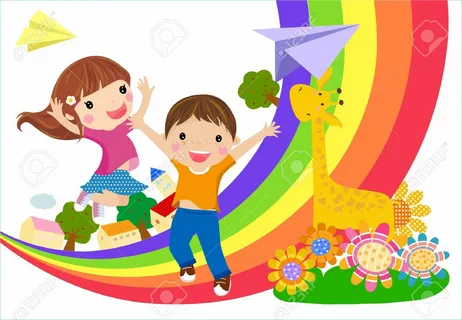 